УТВЕРЖДЕНЫ
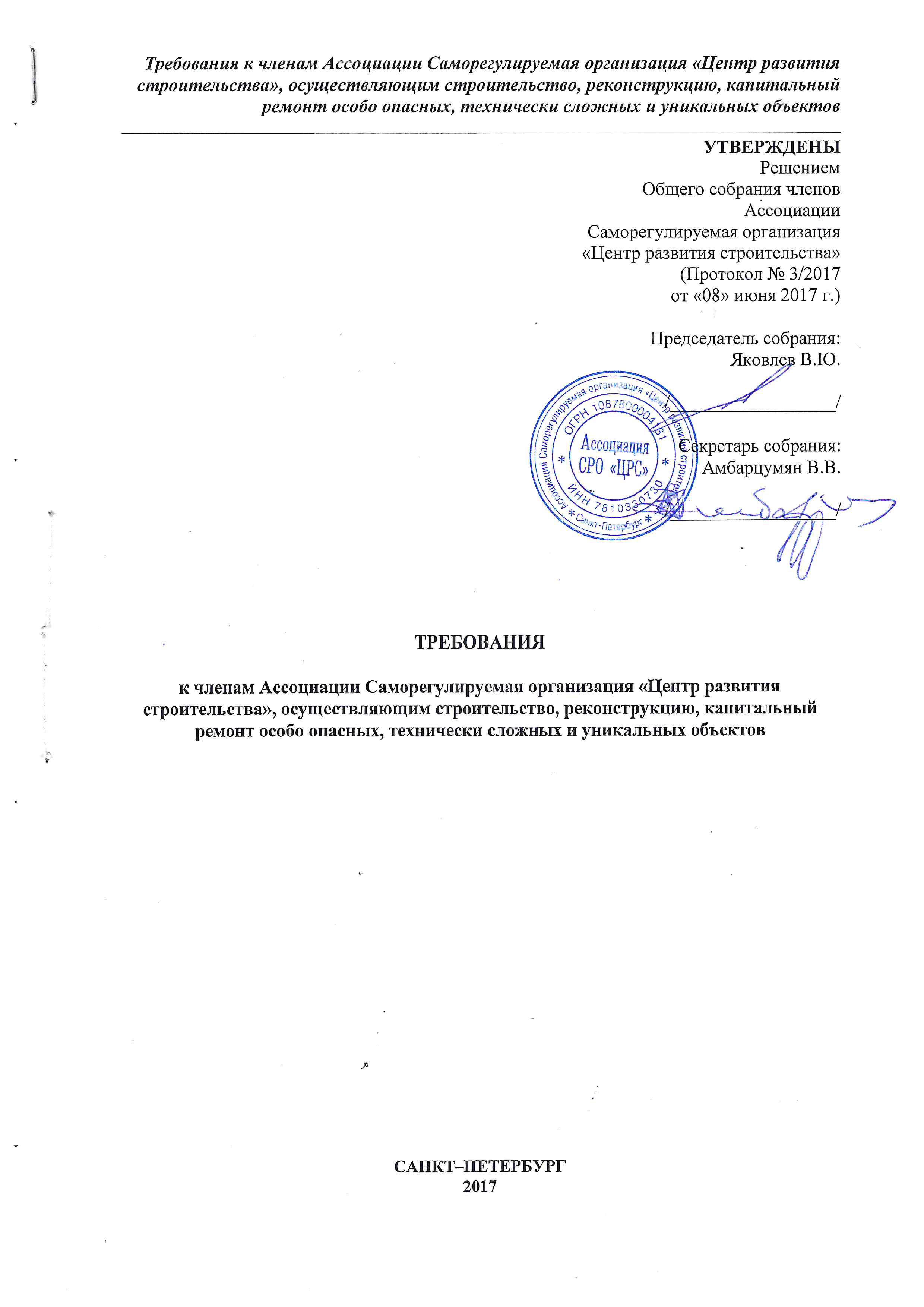 1. Общие положения1. Настоящие Требования к членам Ассоциации Саморегулируемая организация «Центр развития строительства», осуществляющим строительство, реконструкцию, капитальный ремонт особо опасных, технически сложных и уникальных объектов, дифференцированные с учетом технической сложности и потенциальной опасности таких объектов (далее – Требования), разработаны в соответствии с Градостроительным кодексом РФ с учетом Федерального закона от 03.07.2016 г. № 372-ФЗ, Постановлением Правительства РФ от 11.05.2017 г. № 559, Уставом Ассоциации Саморегулируемая организация «Центр развития строительства» (далее - Ассоциация), Положением о членстве в Ассоциации, иными внутренними документами Ассоциации, не могут быть ниже минимально установленных Правительством Российской Федерации и действуют с 1 июля 2017 года. До 1 июля 2017 года действуют требования к членам Ассоциации, установленные Ассоциацией в требованиях к выдаче свидетельств о допуске к работам, которые оказывают влияние на безопасность особо опасных, технически сложных и уникальных  объектов, утвержденных Ассоциацией (прежнее наименование - Некоммерческим партнерством «Центр развития строительства») в соответствии с Градостроительным кодексом РФ.2. Настоящие Требования устанавливаются дифференцированно для следующих видов объектов:особо опасные, технически сложные и уникальные объекты капитального строительства, за исключением объектов использования атомной энергии, категории которых определены в соответствии с Федеральным законом от 21.11.1995г. № 170-ФЗ «Об использовании атомной энергии» (далее - объекты использования атомной энергии);объекты использования атомной энергии.3. Настоящие Требования, изменения и дополнения, внесенные в настоящие Требования, решение о признании утратившим силу настоящих Требований вступают в силу не ранее чем через десять дней после дня их принятия (с 1 июля 2017 года - не ранее чем со дня внесения сведений о них в государственный реестр саморегулируемых организаций).2. Требования к членам Ассоциации, осуществляющим строительство, реконструкцию, капитальный ремонт особо опасных, технически сложных и уникальных объектов, за исключением объектов использования атомной энергии1. Требованиями к члену Ассоциации, осуществляющему строительство, реконструкцию и капитальный ремонт особо опасных, технически сложных и уникальных объектов, за исключением объектов использования атомной энергии, в отношении кадрового состава являются:а) наличие у члена Ассоциации в штате по месту основной работы:не менее 2 работников, занимающих должности руководителей (генеральный директор (директор), и (или) технический директор, и (или) их заместители, и (или) главный инженер) (далее - руководители), имеющих высшее образование по специальности или направлению подготовки в области строительства соответствующего профиля, стаж работы по специальности не менее 5 лет и являющихся специалистами по организации строительства, сведения о которых включены в национальный реестр специалистов в области строительства, а также не менее 3 специалистов, имеющих высшее профессиональное образование соответствующего профиля и стаж работы в области строительства не менее 5 лет, - в случае, если стоимость работ, которые член Ассоциации планирует выполнять по одному договору о строительстве, реконструкции и капитальном ремонте объектов капитального строительства, составляет не более 60 миллионов рублей;не менее 2 руководителей, имеющих высшее образование по специальности или направлению подготовки в области строительства соответствующего профиля, стаж работы по специальности не менее 5 лет и являющихся специалистами по организации строительства, сведения о которых включены в национальный реестр специалистов в области строительства, а также не менее 4 специалистов, имеющих высшее профессиональное образование соответствующего профиля и стаж работы в области строительства не менее 5 лет, - в случае, если стоимость работ, которые член Ассоциации планирует выполнять по одному договору о строительстве, реконструкции и капитальном ремонте объектов капитального строительства, составляет не более 500 миллионов рублей;не менее 2 руководителей, имеющих высшее образование по специальности или направлению подготовки в области строительства соответствующего профиля, стаж работы по специальности не менее 5 лет и являющихся специалистами по организации строительства, сведения о которых включены в национальный реестр специалистов в области строительства, а также не менее 5 специалистов, имеющих высшее профессиональное образование соответствующего профиля и стаж работы в области строительства не менее 5 лет, - в случае, если стоимость работ, которые член Ассоциации планирует выполнять по одному договору о строительстве, реконструкции и капитальном ремонте объектов капитального строительства, составляет не более 3 миллиардов рублей;не менее 3 руководителей, имеющих высшее образование по специальности или направлению подготовки в области строительства соответствующего профиля, стаж работы по специальности не менее 5 лет и являющихся специалистами по организации строительства, сведения о которых включены в национальный реестр специалистов в области строительства, а также не менее 6 специалистов, имеющих высшее профессиональное образование соответствующего профиля и стаж работы в области строительства не менее 5 лет, - в случае, если стоимость работ, которые член Ассоциации планирует выполнять по одному договору о строительстве, реконструкции и капитальном ремонте объектов капитального строительства, составляет не более 10 миллиардов рублей;не менее 3 руководителей, имеющих высшее образование по специальности или направлению подготовки в области строительства соответствующего профиля, стаж работы по специальности не менее 5 лет и являющихся специалистами по организации строительства, сведения о которых включены в национальный реестр специалистов в области строительства, а также не менее 7 специалистов, имеющих высшее профессиональное образование соответствующего профиля и стаж работы в области строительства не менее 5 лет, - в случае, если стоимость работ, которые член Ассоциации планирует выполнять по одному договору о строительстве, реконструкции и капитальном ремонте объектов капитального строительства, составляет 10 миллиардов рублей и более;б) наличие у руководителей и специалистов квалификации, подтвержденной в порядке, установленном внутренними документами Ассоциации, с учетом требований законодательства Российской Федерации;в) повышение квалификации в области строительства руководителей и специалистов, осуществляемое не реже одного раза в 5 лет;г) наличие у члена Ассоциации системы аттестации работников, подлежащих аттестации по правилам, установленным Федеральной службой по экологическому, технологическому и атомному надзору, в случае, если в штатное расписание такого члена включены должности, в отношении выполняемых работ по которым осуществляется надзор указанной Службой и замещение которых допускается только работниками, прошедшими такую аттестацию. 2. Требованием к члену Ассоциации, осуществляющему строительство, реконструкцию и капитальный ремонт особо опасных, технически сложных и уникальных объектов, за исключением объектов использования атомной энергии, в отношении имущества является наличие принадлежащих ему на праве собственности или ином законном основании зданий, и (или) сооружений, и (или) помещений, строительных машин и механизмов, транспортных средств, средств технологического оснащения, передвижных энергетических установок, средств контроля и измерений и в случае необходимости средств обеспечения промышленной безопасности в составе и количестве, которые необходимы для таких строительства, реконструкции, капитального ремонта. Имущество должно соответствовать действующим нормативным актам РФ по количеству и составу. Строительство, реконструкция, капитальный ремонт особо опасных, технически сложных и уникальных объектов, за исключением объектов использования атомной энергии, должны осуществляться с применением технических устройств, материалов и изделий, обеспечивающих соответствие особо опасных и технически сложных объектов требованиям действующих нормативных актов и проектной документации. Технические устройства, в том числе иностранного производства, применяемые при строительстве, реконструкции, капитальном ремонте особо опасных, технически сложных и уникальных объектов, подлежат сертификации или декларированию соответствия на соответствие требованиям промышленной безопасности в установленном законодательством Российской Федерации о техническом регулировании порядке.3. Требованием к члену Ассоциации, осуществляющему строительство, реконструкцию и капитальный ремонт особо опасных, технически сложных и уникальных объектов, за исключением объектов использования атомной энергии, в отношении контроля качества является наличие у него документов, устанавливающих порядок организации и проведения контроля качества выполняемых работ, а также работников, на которых в установленном порядке возложена обязанность по осуществлению такого контроля.3. Требования к членам Ассоциации, осуществляющим строительство, реконструкцию, капитальный ремонт объектов использования атомной энергии1. Требованием к члену Ассоциации, осуществляющему строительство, реконструкцию, капитальный ремонт объектов использования атомной энергии, является наличие у члена Ассоциации лицензии на соответствующие виды деятельности в области использования атомной энергии, выданной в соответствии с требованиями законодательства Российской Федерации в области использования атомной энергии.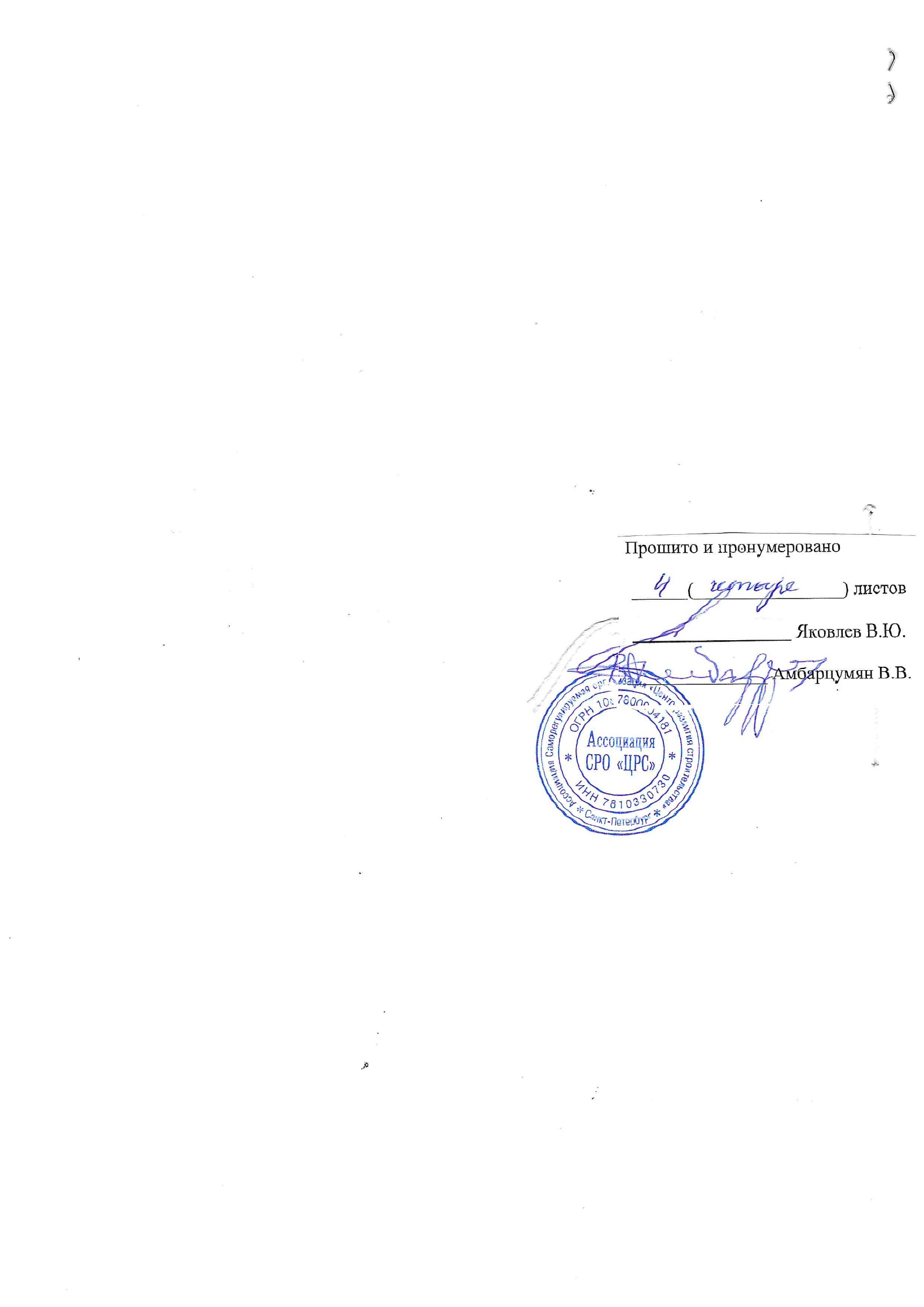 